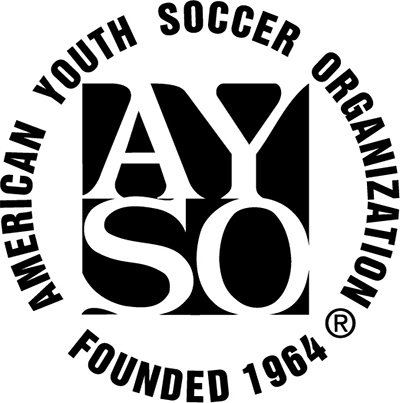 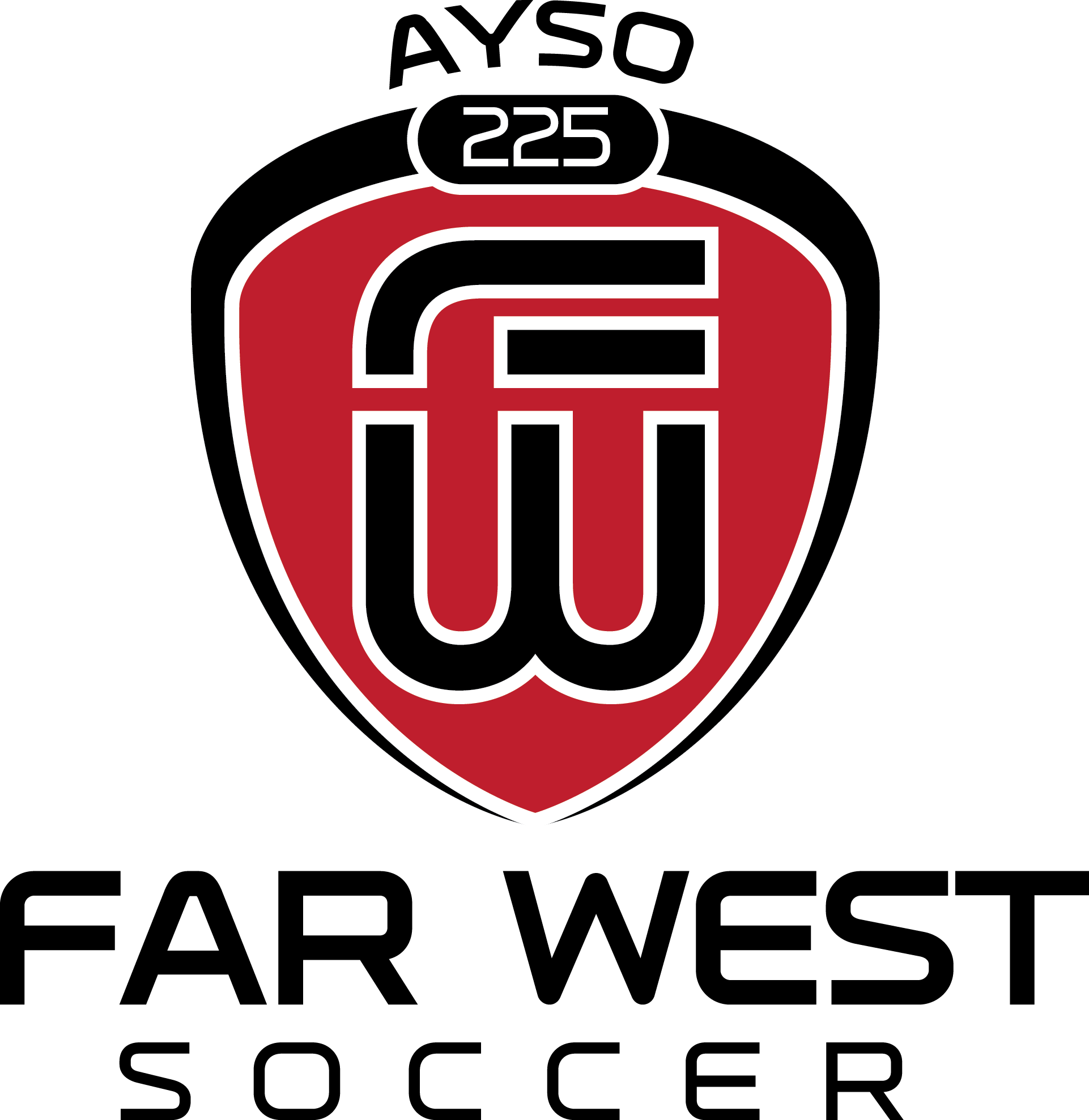 2017 GAME SCHEDULE SLOTSSeptember 9th-October 28thRainy Day Make Up Option:  November 4th (no games currently scheduled for Nov 4th)Season Closer Soccerfest Nov 11-12(specific schedule to post mid-season)4U / 5U:	Saturdays:  8:00am-8:45am6U:			Saturdays:	9:00am-10:00am8U:			Saturdays:	10:00am-12:00pm10U:		Saturdays:	11:00am-1:00pm12U:		Saturdays:	11:00am-1:00pm14U:		Subject to Interplay